Denna mall demonstrerar förväntat innehåll i den effektlogik som skall bifogas ansökningar i utlysningen Ökad resurseffektivitet och resiliens. Syftet med effektlogiken är att på ett enkelt sätt visualisera en samlad bild av hur projektet förväntas bidra till utlysningens effektmål. Beskriv kortfattat aktiviteter och resultatmål för projektet. Formulera och uppskatta mätbara effektmål som projektet förväntas bidra till, både på kort och lång sikt. Syftet är att ge bedömarna en tydlig förståelse för hur projektets genomförande hänger ihop med resultatmål och de mer långsiktiga önskvärda effekterna för projektet.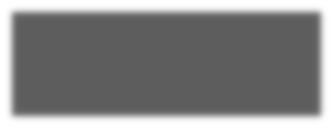 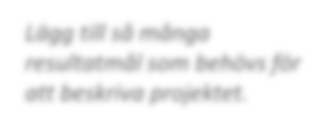 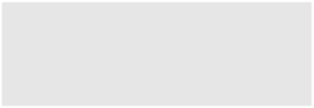 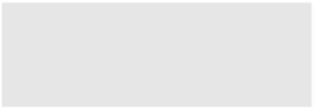 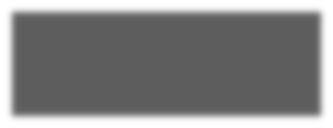 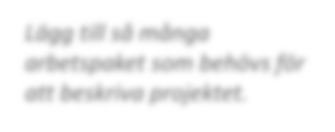 